	Vadovaudamasi Lietuvos Respublikos vietos savivaldos įstatymo 7 straipsnio 19 punktu, Lietuvos Respublikos jaunimo politikos pagrindų įstatymo 5 straipsnio 3 dalimi bei Savivaldybių jaunimo reikalų tarybų tipiniais nuostatais, patvirtintais Lietuvos Respublikos socialinės apsaugos ir darbo ministro 2009 m. sausio 8 d. įsakymu Nr. A1-4 „Dėl Savivaldybių jaunimo reikalų tarybų pavyzdinių nuostatų patvirtinimo“, Pagėgių savivaldybės taryba n u s p r e n d ž i a:	1. Pakeisti Pagėgių savivaldybės jaunimo reikalų tarybos nuostatų, patvirtintų Pagėgių savivaldybės tarybos 2019 m. spalio 31 d. sprendimu Nr. T-181 „Dėl Pagėgių savivaldybės jaunimo reikalų tarybos nuostatų patvirtinimo“, 11.1 papunktį  ir jį išdėstyti taip:  „11.1. 2 narius iš Savivaldybės tarybos deleguoja Savivaldybės taryba, 3 narius iš Savivaldybės administracijos darbuotojų – Savivaldybės administracijos direktorius;“.	2. Sprendimą paskelbti Teisės aktų registre ir Pagėgių savivaldybės interneto svetainėje  www.pagegiai.lt.SUDERINTA:Meras                                                                                                                 Vaidas BendaravičiusLumpėnų seniūnijos seniūnė, einanti administracijos direktoriaus pareigas     		                Danguolė MikelienėDokumentų valdymo ir teisės skyriaus vyresnioji specialistė                            Ingrida ZavistauskaitėParengė Irena Jurgutienė,vyriausioji specialistė (jaunimo reikalų koordinatorė)Pagėgių savivaldybės tarybos              veiklos reglamento              4 priedasSPRENDIMO PROJEKTO “dėl PAGĖGIŲ SAVIVALDYBĖS TARYBOS 2019 M. spalio 31 D. SPRENDIMO NR. T-181 „dėl pagėgių savivaldybės jaunimo reikalų tarybos nuostatų patvirtinimo“ PAKEITIMO“  AIŠKINAMASIS RAŠTAS2023-05-10	1. Projekto rengimą paskatinusios priežastys, parengto projekto tikslai ir uždaviniai. Pakeisti Pagėgių Savivaldybės tarybos 2019 metų spalio 31 d.  sprendimo Nr. T-181 „Dėl Pagėgių Savivaldybės jaunimo reikalų tarybos nuostatų patvirtinimo“ 11.1 papunktį dėl pasikeitusių įstatymų, kadangi Savivaldybės meras negali deleguoti Savivaldybės tarybos narių. Papunktį keičiame vadovaujantis Lietuvos Respublikos Socialinės apsaugos ir darbo ministro 2009 m. sausio 8 d. įsakymu Nr. A1-4 „Dėl Savivaldybių jaunimo reikalų tarybų tipinių nuostatų patvirtinimo“. Patvirtinus sprendimą bus formuojama Savivaldybės jaunimo reikalų taryba. 	2. Projekto iniciatoriai (institucija, asmenys ar piliečių atstovai) ir rengėjai. Rengėjas – Pagėgių savivaldybės administracijos vyriausioji specialistė (jaunimo reikalų koordinatorė) Irena Jurgutienė.	3. Kaip šiuo metu yra reguliuojami projekte aptarti teisiniai santykiai. Savivaldybės jaunimo reikalų taryba sudaroma Savivaldybės tarybos kadencijos laikotarpiui. Jaunimo atstovai renkami kas du metai. Jaunimo reikalų taryba bus sudaryta patvirtinus šį sprendimą. 	4. Kokios siūlomos naujos teisinio reguliavimo nuostatos, kokių teigiamų rezultatų laukiama. Patvirtinus sprendimą bus suformuota Savivaldybės jaunimo reikalų taryba (Savivaldybės kadencijos laikotarpiui). SJRT yra patariamoji institucija, sudaroma lygybės principu. Iš jaunimo atstovų 2 tarybos narių, 3 administracijos darbuotojų.	5. Galimos neigiamos priimto projekto pasekmės ir kokių priemonių reikėtų imtis, kad tokių pasekmių būtų išvengta:  Priėmus sprendimą neigiamų pasekmių nenumatoma. 	6. Kokius galiojančius aktus (tarybos, mero, savivaldybės administracijos direktoriaus) reikėtų pakeisti ir panaikinti, priėmus sprendimą pagal teikiamą projektą: 2019 m. spalio 31 d. sprendimą T-181 „Dėl Pagėgių savivaldybės Jaunimo reikalų tarybos nuostatų patvirtinimo“ 11.1 papunkčio pakeitimas.	7. Sprendimo projektui įgyvendinti reikalingos lėšos, finansavimo šaltiniai. Nereikalinga.	8. Sprendimo projekto rengimo metu gauti specialistų vertinimai ir išvados. Nėra.	9. Numatomo teisinio reguliavimo poveikio vertinimo rezultatai. Nėra.	10. Sprendimo projekto antikorupcinis vertinimas .Nereikalingas.       11. Kiti, iniciatoriaus nuomone, reikalingi pagrindimai ir paaiškinimai. Lyginamasis 11.1 papunkčio variantas: „11.1. 2 narius iš Savivaldybės tarybos raštiškai ar žodžiu deleguoja Savivaldybės meras  taryba, 3 narius iš Savivaldybės administracijos darbuotojų – Savivaldybės administracijos direktorius;“12. Pridedami dokumentai. NėraPagėgių savivaldybės administracijos vyriausioji specialistė (jaunimo reikalų koordinatorė)                Irena JurgutienėProjektas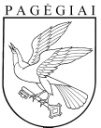 Pagėgių savivaldybės tarybasprendimasdėl PAGĖGIŲ SAVIVALDYBĖS TARYBOS 2019 M. spalio 31 D. SPRENDIMO NR. T-181 „dėl pagėgių savivaldybės jaunimo reikalų tarybos nuostatų patvirtinimo“ PAKEITIMO2023 m. gegužės 10 d. Nr. T1-96Pagėgiai